FAKULTNÍ THOMAYEROVA NEMOCNICEVÍDEŇSKÁ 800140 59 PRAHA 4 - KRČAdresát:HAPINES holding a.s.Beranových 675, 199 00Praha 9 – areál Letov IČO26704234 DIČ:CZ2670423 Tel: 234 312 980Připravil, podpisInvestice:          X Provoz:        OBJEDNÁVKA Č.                  00606_28_2023Středisko: 00606Datum vystavení:                22/09/2023Dodací lhůta:                      15/11/2023Dopravní dispozice:  Fakultní Thomayerova nemocnice, Vídeňská 800, 140 59, Praha 4Vyřizuje/telefon:Bankovní spojení: ČNB 20001-36831041/0710Věc, popis:Dodávka a montáž vnitřních dvoukřídlých protipožárních dveří EW30 DP1C, včetně protipožární zárubně. Dodávka bude obsahovat panikový zámek, samozavírač, koordinátor zavírání, padací práh.K objednávce je přiložena cenová nabídka.Kontaktní osoba(y)/telefon:ZKO: 371 97 000   IČO: 00064 190    DIČ: CZ00064190Cena bez DPH:         99.218,00 KčNa faktuře uvádějte vždy číslo objednávky a splatnost faktur 60 dní+60 dní bez penalizace. Fakturu vystaví dodavatel do 7 pracovních dní a zašle ve dvojím vyhotovení na adresu odběratele.Prohlášení dodavatele: S obsahem objednávky souhlasím a objednávku přijímám.Datum: _______27.9.2023___________________Za dodavatele, podpis, razítko: __________________________________________SchválilSchválilSchválil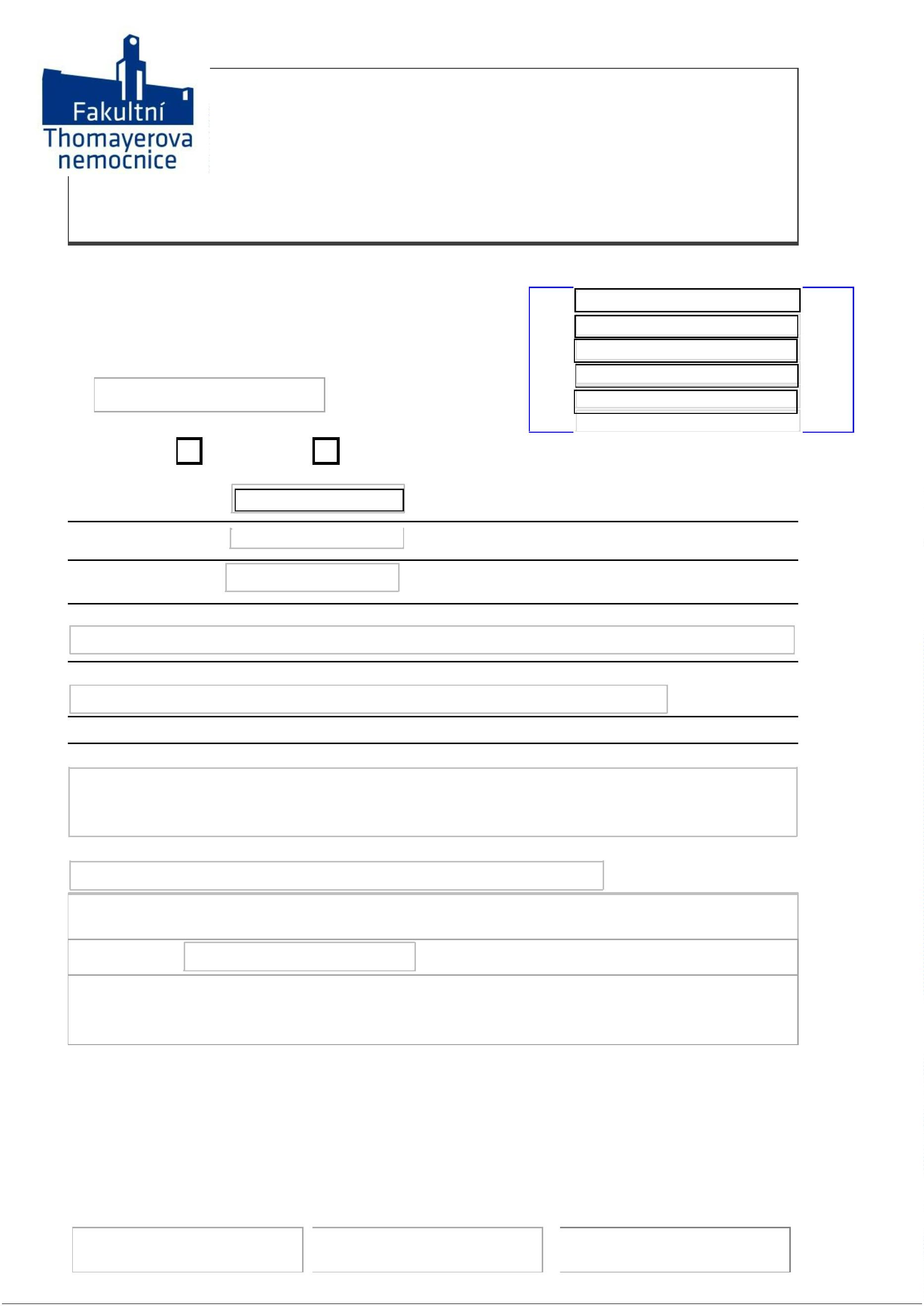 